Toruń, dnia 14.12.2023	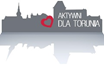 Klub Radnych „Aktywni dla Torunia – Szymanski, Krużewski ,Skerska-Roman”						Szanowny Pan 						Michał Zaleski						Prezydent Miasta ToruniaINTERPELACJANa podstawie art. 24 ust. 3 i 4 ustawy z dnia 8 marca 1990 roku o samorządzie gminnym (Dz. U. z 2018 r. poz. 994, 1000, 1349, 1432, 2500) zwracamy się z interpelacją dotyczącą podjęcia działań zmierzających do przywrócenia kompetencji dyrektorów szkół i placówek oświatowych, polegających na zwiększeniu ich decyzyjności poprzez nieprzekazywanie z góry ustalonej puli środków finansowych na dodatki motywacyjne dla nauczycieli zatrudnionych w tych szkołach i placówka oświatowych, przed decyzją kierownika jednostki o ich przyznaniu.UzasadnienieDelegacja ustawowa zawarta w art. 30 ust. 6 pkt 1 Karty Nauczyciela, stwierdza, że organ prowadzący szkołę będący jednostką samorządu terytorialnego, uwzględniając przewidywaną strukturę zatrudnienia, określa dla nauczycieli poszczególnych stopni awansu zawodowego, w drodze regulaminu, m.in. wysokość stawek dodatku motywacyjnego i szczegółowe warunki przyznawania tych dodatków. Z kolei ogólne warunki przyznawania nauczycielom dodatku motywacyjnego wymienia § 6 Rozporządzenia Ministra Edukacji Narodowej i Sportu z dnia 31 stycznia 2005 r. w sprawie wysokości minimalnych stawek wynagrodzenia zasadniczego nauczycieli, ogólnych warunków przyznawania dodatków do wynagrodzenia zasadniczego oraz wynagradzania za pracę w dniu wolnym od pracy (Dz. U. z 2005 r. Nr 22, poz. 181 z późn. zm.).W Toruniu zasady przyznawania dodatków motywacyjnych i ich wysokość określona jest w uchwale nr 169/19 Rady Miasta Torunia z dnia 25 lipca 2019 r. w sprawie regulaminu określającego wysokość oraz szczegółowe warunki przyznawania niektórych składników wynagrodzenia nauczycielom zatrudnionym w przedszkolach, szkołach i placówkach oświatowych prowadzonych przez Gminę Miasta Toruń. Czytamy w niej iż „miesięczna kwota dodatku motywacyjnego nie może być niższa niż 150 zł i nie wyższa niż 600 zł”. O zasadzie nieograniczania swobody decyzyjności dyrektorów szkół, mówi się m. in. w rozstrzygnięciu nadzorczym Wojewody Warmińsko-Mazurskiego z dnia 27 maja 2009 r. (PN.0911216/09), gdzie stwierdza się, iż organ prowadzący szkołę, jak również dyrektor szkoły, nie mogą warunkować przyznawania dodatku motywacyjnego od przyznanych uchwałą budżetową środków na ten cel. Tak jednak dzieje się w Toruniu od lat i już w październiku 2022 wskazywaliśmy, że jest to działanie nieprawidłowe. Pula środków przeznaczonych na wypłatę dodatków motywacyjnych, przekazywana jest dyrektorom przed ich przyznaniem, a przydzielając je konkretnym pracownikom są nią ograniczeni, co jest niezgodne z prawem oświatowym, bo ograniczeni powinni być JEDYNIE KRYTERIAMI ICH PRZYZNAWANIA, które są enumeratywnie określone w stosownej uchwale Rady Miasta Torunia. Prawidłowe działanie powinno być zupełnie odwrotne tj. dyrektor przydziela dodatki motywacyjne, kierując się kryteriami określonymi w przepisach szczególnych, a dopiero później wnioskuje o zabezpieczenie środków na ich wypłatę w swoim planie finansowym. W ten sposób nie jest ograniczony ich wysokością, a jedynie spełnieniem przez określone osoby kryteriów ich przyznawania, za konkretne i szczegółowe osiągnięcia. Oczywiście rozumiemy zasadność określania puli na ten cel w budżecie miasta, ale nie może być ona analogicznie określana w budżecie każdej szkoły.W związku z powyższym prosimy o interwencję oraz zajęcie stanowiska w przedmiotowej sprawie. Z poważaniemMargareta Skerska-RomanMaciej KrużewskiBartosz Szymanski